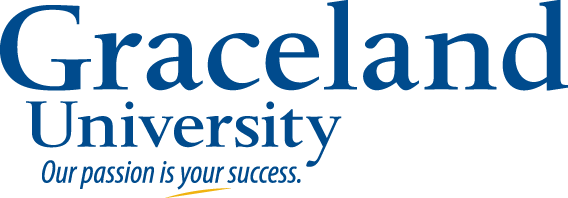 2014-2015Bachelor of Arts (B.A.) Degree:Theatre Major  Bachelor of Arts (B.A.) Degree:Theatre Major  Courses in BOLD are required by this majorCourses in regular type are to fulfill general education requirements and DO NOT have to be taken the specific semester stated.Courses in ITALIC are strongly recommendedALSO REQUIRED FOR GRADUATION124 credit hours2 Winter Terms39 Upper division credits2.00 GPACompletion of all major & gen ed requirementsBachelor of Arts (B.A.) Degree:Theatre Major  Bachelor of Arts (B.A.) Degree:Theatre Major  Courses in BOLD are required by this majorCourses in regular type are to fulfill general education requirements and DO NOT have to be taken the specific semester stated.Courses in ITALIC are strongly recommendedALSO REQUIRED FOR GRADUATION124 credit hours2 Winter Terms39 Upper division credits2.00 GPACompletion of all major & gen ed requirementsFirst Year Fall(consider a WT)GE GoalGE GoalSem HoursDate MetFirst Year SpringGE GoalSem HoursDate MetCourses in BOLD are required by this majorCourses in regular type are to fulfill general education requirements and DO NOT have to be taken the specific semester stated.Courses in ITALIC are strongly recommendedALSO REQUIRED FOR GRADUATION124 credit hours2 Winter Terms39 Upper division credits2.00 GPACompletion of all major & gen ed requirementsTHTR1220 Beg. Acting OR THTR13102a2a3THTR1240 Vocal Presentation Skills3b3Courses in BOLD are required by this majorCourses in regular type are to fulfill general education requirements and DO NOT have to be taken the specific semester stated.Courses in ITALIC are strongly recommendedALSO REQUIRED FOR GRADUATION124 credit hours2 Winter Terms39 Upper division credits2.00 GPACompletion of all major & gen ed requirementsTHTR1200 Intro to Theatre3Human Diversity      43Courses in BOLD are required by this majorCourses in regular type are to fulfill general education requirements and DO NOT have to be taken the specific semester stated.Courses in ITALIC are strongly recommendedALSO REQUIRED FOR GRADUATION124 credit hours2 Winter Terms39 Upper division credits2.00 GPACompletion of all major & gen ed requirementsENGL1410 Modern Rhetoric ORENGL1440 English Honors3C3C3Mathematics      3a3Courses in BOLD are required by this majorCourses in regular type are to fulfill general education requirements and DO NOT have to be taken the specific semester stated.Courses in ITALIC are strongly recommendedALSO REQUIRED FOR GRADUATION124 credit hours2 Winter Terms39 Upper division credits2.00 GPACompletion of all major & gen ed requirementsENGL1410 Modern Rhetoric ORENGL1440 English Honors3C3C3THTR2XXX Acting II or…3Courses in BOLD are required by this majorCourses in regular type are to fulfill general education requirements and DO NOT have to be taken the specific semester stated.Courses in ITALIC are strongly recommendedALSO REQUIRED FOR GRADUATION124 credit hours2 Winter Terms39 Upper division credits2.00 GPACompletion of all major & gen ed requirementsNatural Science      1a1a3Elective3Courses in BOLD are required by this majorCourses in regular type are to fulfill general education requirements and DO NOT have to be taken the specific semester stated.Courses in ITALIC are strongly recommendedALSO REQUIRED FOR GRADUATION124 credit hours2 Winter Terms39 Upper division credits2.00 GPACompletion of all major & gen ed requirementsINTD1100 Critical Thinking in Arts & Sciences*3PE Activity3f3Courses in BOLD are required by this majorCourses in regular type are to fulfill general education requirements and DO NOT have to be taken the specific semester stated.Courses in ITALIC are strongly recommendedALSO REQUIRED FOR GRADUATION124 credit hours2 Winter Terms39 Upper division credits2.00 GPACompletion of all major & gen ed requirementsINTD1100 Critical Thinking in Arts & Sciences*3Courses in BOLD are required by this majorCourses in regular type are to fulfill general education requirements and DO NOT have to be taken the specific semester stated.Courses in ITALIC are strongly recommendedALSO REQUIRED FOR GRADUATION124 credit hours2 Winter Terms39 Upper division credits2.00 GPACompletion of all major & gen ed requirementsTotal Hours15Total Hours18Courses in BOLD are required by this majorCourses in regular type are to fulfill general education requirements and DO NOT have to be taken the specific semester stated.Courses in ITALIC are strongly recommendedALSO REQUIRED FOR GRADUATION124 credit hours2 Winter Terms39 Upper division credits2.00 GPACompletion of all major & gen ed requirementsNotes:      Notes:      Notes:      Notes:      Notes:      Notes:      Notes:      Notes:      Notes:      Courses in BOLD are required by this majorCourses in regular type are to fulfill general education requirements and DO NOT have to be taken the specific semester stated.Courses in ITALIC are strongly recommendedALSO REQUIRED FOR GRADUATION124 credit hours2 Winter Terms39 Upper division credits2.00 GPACompletion of all major & gen ed requirementsSecond Year Fall(consider a WT)GE GoalGE GoalSemHoursDate MetSecond Year SpringGE GoalSem HoursDate MetCourses in BOLD are required by this majorCourses in regular type are to fulfill general education requirements and DO NOT have to be taken the specific semester stated.Courses in ITALIC are strongly recommendedALSO REQUIRED FOR GRADUATION124 credit hours2 Winter Terms39 Upper division credits2.00 GPACompletion of all major & gen ed requirementsTHTR1310 Intro to Stagecraft or THTR12203THTR 2XXX Stagecraft II3Courses in BOLD are required by this majorCourses in regular type are to fulfill general education requirements and DO NOT have to be taken the specific semester stated.Courses in ITALIC are strongly recommendedALSO REQUIRED FOR GRADUATION124 credit hours2 Winter Terms39 Upper division credits2.00 GPACompletion of all major & gen ed requirementsTHTR 3XXX Playwriting3Ethics/Values      3e3Courses in BOLD are required by this majorCourses in regular type are to fulfill general education requirements and DO NOT have to be taken the specific semester stated.Courses in ITALIC are strongly recommendedALSO REQUIRED FOR GRADUATION124 credit hours2 Winter Terms39 Upper division credits2.00 GPACompletion of all major & gen ed requirementsSocial/Behavioral Science      1c1c3One more 1a,1b, or 1c       1d3Courses in BOLD are required by this majorCourses in regular type are to fulfill general education requirements and DO NOT have to be taken the specific semester stated.Courses in ITALIC are strongly recommendedALSO REQUIRED FOR GRADUATION124 credit hours2 Winter Terms39 Upper division credits2.00 GPACompletion of all major & gen ed requirementsMathematics      3a3a3HLTH1300 Lifetime Health/Fitness Lab3f3Courses in BOLD are required by this majorCourses in regular type are to fulfill general education requirements and DO NOT have to be taken the specific semester stated.Courses in ITALIC are strongly recommendedALSO REQUIRED FOR GRADUATION124 credit hours2 Winter Terms39 Upper division credits2.00 GPACompletion of all major & gen ed requirementsHistory/Political Science      1b1b3ENGL3530 Digital Film Making3Courses in BOLD are required by this majorCourses in regular type are to fulfill general education requirements and DO NOT have to be taken the specific semester stated.Courses in ITALIC are strongly recommendedALSO REQUIRED FOR GRADUATION124 credit hours2 Winter Terms39 Upper division credits2.00 GPACompletion of all major & gen ed requirementsTotal Hours15Total Hours15Courses in BOLD are required by this majorCourses in regular type are to fulfill general education requirements and DO NOT have to be taken the specific semester stated.Courses in ITALIC are strongly recommendedALSO REQUIRED FOR GRADUATION124 credit hours2 Winter Terms39 Upper division credits2.00 GPACompletion of all major & gen ed requirementsNotes:      	Notes:      	Notes:      	Notes:      	Notes:      	Notes:      	Notes:      	Notes:      	Notes:      	Courses in BOLD are required by this majorCourses in regular type are to fulfill general education requirements and DO NOT have to be taken the specific semester stated.Courses in ITALIC are strongly recommendedALSO REQUIRED FOR GRADUATION124 credit hours2 Winter Terms39 Upper division credits2.00 GPACompletion of all major & gen ed requirementsThird Year Fall(check your degree audit!)GE GoalGE GoalSemHoursDate MetThird Year SpringGE GoalSem HoursDate Met* See Catalog for specific information+denotes courses offered only every other yearTHTR3370 Theatre History I3ENGL 2520, 2530, 3550 (choose 1)3* See Catalog for specific information+denotes courses offered only every other yearTHTR Elective      3THTR3380 Theatre History II3* See Catalog for specific information+denotes courses offered only every other yearTHTR 3XXX Acting III3Elective      3* See Catalog for specific information+denotes courses offered only every other yearENGL3XXX Advanced Comp      3d3d3Elective      * See Catalog for specific information+denotes courses offered only every other yearElective      3Elective      Total Hours15Total HoursNotes:      Notes:      Notes:      Notes:      Notes:      Notes:      Notes:      Notes:      Notes:      Notes:      Notes:      Notes:      Notes:      Notes:      Notes:      Notes:      Notes:      Notes:      Fourth Year Fall(apply for graduation!)GE GoalGE GoalSemHoursDate MetFourth Year SpringGE GoalSem HoursDate MetTheatre UD Elective      3Senior Seminar II2THTR4100 Directing 13Elective      3Senior Seminar I1THTR 4XXX Directing II3Elective      3Elective      3Elective      3Elective      3Total Hours13Total Hours13Notes:      Notes:      Notes:      Notes:      Notes:      Notes:      Notes:      Notes:      Notes:      Updated:3/10/2014Notes:      Notes:      Notes:      Notes:      Notes:      Notes:      Notes:      Notes:      Notes:      Updated:3/10/2014* Graduation requirement for all first time freshmen** 6 s.h of topics hours required: choose from ENGL2530, ENGL2550, ENGL3520, ENGL3550*** 3 s.h Upper Division Electives: Choose from ENGL3150, THTR3350, THTR4350, THTR4150, ENGL4150, ENGL3520, ENGL3550DISCLAIMER: These plans are to be used as guides only and are subject to changes in curriculum requirements. Refer to your Graceland Catalog for complete and accurate information. Some courses listed on the plans may have prerequisites that have not been stated. The student has the ultimate responsibility for scheduling and meeting the graduation requirements.* Graduation requirement for all first time freshmen** 6 s.h of topics hours required: choose from ENGL2530, ENGL2550, ENGL3520, ENGL3550*** 3 s.h Upper Division Electives: Choose from ENGL3150, THTR3350, THTR4350, THTR4150, ENGL4150, ENGL3520, ENGL3550DISCLAIMER: These plans are to be used as guides only and are subject to changes in curriculum requirements. Refer to your Graceland Catalog for complete and accurate information. Some courses listed on the plans may have prerequisites that have not been stated. The student has the ultimate responsibility for scheduling and meeting the graduation requirements.* Graduation requirement for all first time freshmen** 6 s.h of topics hours required: choose from ENGL2530, ENGL2550, ENGL3520, ENGL3550*** 3 s.h Upper Division Electives: Choose from ENGL3150, THTR3350, THTR4350, THTR4150, ENGL4150, ENGL3520, ENGL3550DISCLAIMER: These plans are to be used as guides only and are subject to changes in curriculum requirements. Refer to your Graceland Catalog for complete and accurate information. Some courses listed on the plans may have prerequisites that have not been stated. The student has the ultimate responsibility for scheduling and meeting the graduation requirements.* Graduation requirement for all first time freshmen** 6 s.h of topics hours required: choose from ENGL2530, ENGL2550, ENGL3520, ENGL3550*** 3 s.h Upper Division Electives: Choose from ENGL3150, THTR3350, THTR4350, THTR4150, ENGL4150, ENGL3520, ENGL3550DISCLAIMER: These plans are to be used as guides only and are subject to changes in curriculum requirements. Refer to your Graceland Catalog for complete and accurate information. Some courses listed on the plans may have prerequisites that have not been stated. The student has the ultimate responsibility for scheduling and meeting the graduation requirements.* Graduation requirement for all first time freshmen** 6 s.h of topics hours required: choose from ENGL2530, ENGL2550, ENGL3520, ENGL3550*** 3 s.h Upper Division Electives: Choose from ENGL3150, THTR3350, THTR4350, THTR4150, ENGL4150, ENGL3520, ENGL3550DISCLAIMER: These plans are to be used as guides only and are subject to changes in curriculum requirements. Refer to your Graceland Catalog for complete and accurate information. Some courses listed on the plans may have prerequisites that have not been stated. The student has the ultimate responsibility for scheduling and meeting the graduation requirements.* Graduation requirement for all first time freshmen** 6 s.h of topics hours required: choose from ENGL2530, ENGL2550, ENGL3520, ENGL3550*** 3 s.h Upper Division Electives: Choose from ENGL3150, THTR3350, THTR4350, THTR4150, ENGL4150, ENGL3520, ENGL3550DISCLAIMER: These plans are to be used as guides only and are subject to changes in curriculum requirements. Refer to your Graceland Catalog for complete and accurate information. Some courses listed on the plans may have prerequisites that have not been stated. The student has the ultimate responsibility for scheduling and meeting the graduation requirements.* Graduation requirement for all first time freshmen** 6 s.h of topics hours required: choose from ENGL2530, ENGL2550, ENGL3520, ENGL3550*** 3 s.h Upper Division Electives: Choose from ENGL3150, THTR3350, THTR4350, THTR4150, ENGL4150, ENGL3520, ENGL3550DISCLAIMER: These plans are to be used as guides only and are subject to changes in curriculum requirements. Refer to your Graceland Catalog for complete and accurate information. Some courses listed on the plans may have prerequisites that have not been stated. The student has the ultimate responsibility for scheduling and meeting the graduation requirements.* Graduation requirement for all first time freshmen** 6 s.h of topics hours required: choose from ENGL2530, ENGL2550, ENGL3520, ENGL3550*** 3 s.h Upper Division Electives: Choose from ENGL3150, THTR3350, THTR4350, THTR4150, ENGL4150, ENGL3520, ENGL3550DISCLAIMER: These plans are to be used as guides only and are subject to changes in curriculum requirements. Refer to your Graceland Catalog for complete and accurate information. Some courses listed on the plans may have prerequisites that have not been stated. The student has the ultimate responsibility for scheduling and meeting the graduation requirements.* Graduation requirement for all first time freshmen** 6 s.h of topics hours required: choose from ENGL2530, ENGL2550, ENGL3520, ENGL3550*** 3 s.h Upper Division Electives: Choose from ENGL3150, THTR3350, THTR4350, THTR4150, ENGL4150, ENGL3520, ENGL3550DISCLAIMER: These plans are to be used as guides only and are subject to changes in curriculum requirements. Refer to your Graceland Catalog for complete and accurate information. Some courses listed on the plans may have prerequisites that have not been stated. The student has the ultimate responsibility for scheduling and meeting the graduation requirements.Name:      ID:     * Graduation requirement for all first time freshmen** 6 s.h of topics hours required: choose from ENGL2530, ENGL2550, ENGL3520, ENGL3550*** 3 s.h Upper Division Electives: Choose from ENGL3150, THTR3350, THTR4350, THTR4150, ENGL4150, ENGL3520, ENGL3550DISCLAIMER: These plans are to be used as guides only and are subject to changes in curriculum requirements. Refer to your Graceland Catalog for complete and accurate information. Some courses listed on the plans may have prerequisites that have not been stated. The student has the ultimate responsibility for scheduling and meeting the graduation requirements.* Graduation requirement for all first time freshmen** 6 s.h of topics hours required: choose from ENGL2530, ENGL2550, ENGL3520, ENGL3550*** 3 s.h Upper Division Electives: Choose from ENGL3150, THTR3350, THTR4350, THTR4150, ENGL4150, ENGL3520, ENGL3550DISCLAIMER: These plans are to be used as guides only and are subject to changes in curriculum requirements. Refer to your Graceland Catalog for complete and accurate information. Some courses listed on the plans may have prerequisites that have not been stated. The student has the ultimate responsibility for scheduling and meeting the graduation requirements.* Graduation requirement for all first time freshmen** 6 s.h of topics hours required: choose from ENGL2530, ENGL2550, ENGL3520, ENGL3550*** 3 s.h Upper Division Electives: Choose from ENGL3150, THTR3350, THTR4350, THTR4150, ENGL4150, ENGL3520, ENGL3550DISCLAIMER: These plans are to be used as guides only and are subject to changes in curriculum requirements. Refer to your Graceland Catalog for complete and accurate information. Some courses listed on the plans may have prerequisites that have not been stated. The student has the ultimate responsibility for scheduling and meeting the graduation requirements.* Graduation requirement for all first time freshmen** 6 s.h of topics hours required: choose from ENGL2530, ENGL2550, ENGL3520, ENGL3550*** 3 s.h Upper Division Electives: Choose from ENGL3150, THTR3350, THTR4350, THTR4150, ENGL4150, ENGL3520, ENGL3550DISCLAIMER: These plans are to be used as guides only and are subject to changes in curriculum requirements. Refer to your Graceland Catalog for complete and accurate information. Some courses listed on the plans may have prerequisites that have not been stated. The student has the ultimate responsibility for scheduling and meeting the graduation requirements.* Graduation requirement for all first time freshmen** 6 s.h of topics hours required: choose from ENGL2530, ENGL2550, ENGL3520, ENGL3550*** 3 s.h Upper Division Electives: Choose from ENGL3150, THTR3350, THTR4350, THTR4150, ENGL4150, ENGL3520, ENGL3550DISCLAIMER: These plans are to be used as guides only and are subject to changes in curriculum requirements. Refer to your Graceland Catalog for complete and accurate information. Some courses listed on the plans may have prerequisites that have not been stated. The student has the ultimate responsibility for scheduling and meeting the graduation requirements.* Graduation requirement for all first time freshmen** 6 s.h of topics hours required: choose from ENGL2530, ENGL2550, ENGL3520, ENGL3550*** 3 s.h Upper Division Electives: Choose from ENGL3150, THTR3350, THTR4350, THTR4150, ENGL4150, ENGL3520, ENGL3550DISCLAIMER: These plans are to be used as guides only and are subject to changes in curriculum requirements. Refer to your Graceland Catalog for complete and accurate information. Some courses listed on the plans may have prerequisites that have not been stated. The student has the ultimate responsibility for scheduling and meeting the graduation requirements.* Graduation requirement for all first time freshmen** 6 s.h of topics hours required: choose from ENGL2530, ENGL2550, ENGL3520, ENGL3550*** 3 s.h Upper Division Electives: Choose from ENGL3150, THTR3350, THTR4350, THTR4150, ENGL4150, ENGL3520, ENGL3550DISCLAIMER: These plans are to be used as guides only and are subject to changes in curriculum requirements. Refer to your Graceland Catalog for complete and accurate information. Some courses listed on the plans may have prerequisites that have not been stated. The student has the ultimate responsibility for scheduling and meeting the graduation requirements.* Graduation requirement for all first time freshmen** 6 s.h of topics hours required: choose from ENGL2530, ENGL2550, ENGL3520, ENGL3550*** 3 s.h Upper Division Electives: Choose from ENGL3150, THTR3350, THTR4350, THTR4150, ENGL4150, ENGL3520, ENGL3550DISCLAIMER: These plans are to be used as guides only and are subject to changes in curriculum requirements. Refer to your Graceland Catalog for complete and accurate information. Some courses listed on the plans may have prerequisites that have not been stated. The student has the ultimate responsibility for scheduling and meeting the graduation requirements.* Graduation requirement for all first time freshmen** 6 s.h of topics hours required: choose from ENGL2530, ENGL2550, ENGL3520, ENGL3550*** 3 s.h Upper Division Electives: Choose from ENGL3150, THTR3350, THTR4350, THTR4150, ENGL4150, ENGL3520, ENGL3550DISCLAIMER: These plans are to be used as guides only and are subject to changes in curriculum requirements. Refer to your Graceland Catalog for complete and accurate information. Some courses listed on the plans may have prerequisites that have not been stated. The student has the ultimate responsibility for scheduling and meeting the graduation requirements.* Graduation requirement for all first time freshmen** 6 s.h of topics hours required: choose from ENGL2530, ENGL2550, ENGL3520, ENGL3550*** 3 s.h Upper Division Electives: Choose from ENGL3150, THTR3350, THTR4350, THTR4150, ENGL4150, ENGL3520, ENGL3550DISCLAIMER: These plans are to be used as guides only and are subject to changes in curriculum requirements. Refer to your Graceland Catalog for complete and accurate information. Some courses listed on the plans may have prerequisites that have not been stated. The student has the ultimate responsibility for scheduling and meeting the graduation requirements.* Graduation requirement for all first time freshmen** 6 s.h of topics hours required: choose from ENGL2530, ENGL2550, ENGL3520, ENGL3550*** 3 s.h Upper Division Electives: Choose from ENGL3150, THTR3350, THTR4350, THTR4150, ENGL4150, ENGL3520, ENGL3550DISCLAIMER: These plans are to be used as guides only and are subject to changes in curriculum requirements. Refer to your Graceland Catalog for complete and accurate information. Some courses listed on the plans may have prerequisites that have not been stated. The student has the ultimate responsibility for scheduling and meeting the graduation requirements.* Graduation requirement for all first time freshmen** 6 s.h of topics hours required: choose from ENGL2530, ENGL2550, ENGL3520, ENGL3550*** 3 s.h Upper Division Electives: Choose from ENGL3150, THTR3350, THTR4350, THTR4150, ENGL4150, ENGL3520, ENGL3550DISCLAIMER: These plans are to be used as guides only and are subject to changes in curriculum requirements. Refer to your Graceland Catalog for complete and accurate information. Some courses listed on the plans may have prerequisites that have not been stated. The student has the ultimate responsibility for scheduling and meeting the graduation requirements.* Graduation requirement for all first time freshmen** 6 s.h of topics hours required: choose from ENGL2530, ENGL2550, ENGL3520, ENGL3550*** 3 s.h Upper Division Electives: Choose from ENGL3150, THTR3350, THTR4350, THTR4150, ENGL4150, ENGL3520, ENGL3550DISCLAIMER: These plans are to be used as guides only and are subject to changes in curriculum requirements. Refer to your Graceland Catalog for complete and accurate information. Some courses listed on the plans may have prerequisites that have not been stated. The student has the ultimate responsibility for scheduling and meeting the graduation requirements.* Graduation requirement for all first time freshmen** 6 s.h of topics hours required: choose from ENGL2530, ENGL2550, ENGL3520, ENGL3550*** 3 s.h Upper Division Electives: Choose from ENGL3150, THTR3350, THTR4350, THTR4150, ENGL4150, ENGL3520, ENGL3550DISCLAIMER: These plans are to be used as guides only and are subject to changes in curriculum requirements. Refer to your Graceland Catalog for complete and accurate information. Some courses listed on the plans may have prerequisites that have not been stated. The student has the ultimate responsibility for scheduling and meeting the graduation requirements.* Graduation requirement for all first time freshmen** 6 s.h of topics hours required: choose from ENGL2530, ENGL2550, ENGL3520, ENGL3550*** 3 s.h Upper Division Electives: Choose from ENGL3150, THTR3350, THTR4350, THTR4150, ENGL4150, ENGL3520, ENGL3550DISCLAIMER: These plans are to be used as guides only and are subject to changes in curriculum requirements. Refer to your Graceland Catalog for complete and accurate information. Some courses listed on the plans may have prerequisites that have not been stated. The student has the ultimate responsibility for scheduling and meeting the graduation requirements.* Graduation requirement for all first time freshmen** 6 s.h of topics hours required: choose from ENGL2530, ENGL2550, ENGL3520, ENGL3550*** 3 s.h Upper Division Electives: Choose from ENGL3150, THTR3350, THTR4350, THTR4150, ENGL4150, ENGL3520, ENGL3550DISCLAIMER: These plans are to be used as guides only and are subject to changes in curriculum requirements. Refer to your Graceland Catalog for complete and accurate information. Some courses listed on the plans may have prerequisites that have not been stated. The student has the ultimate responsibility for scheduling and meeting the graduation requirements.* Graduation requirement for all first time freshmen** 6 s.h of topics hours required: choose from ENGL2530, ENGL2550, ENGL3520, ENGL3550*** 3 s.h Upper Division Electives: Choose from ENGL3150, THTR3350, THTR4350, THTR4150, ENGL4150, ENGL3520, ENGL3550DISCLAIMER: These plans are to be used as guides only and are subject to changes in curriculum requirements. Refer to your Graceland Catalog for complete and accurate information. Some courses listed on the plans may have prerequisites that have not been stated. The student has the ultimate responsibility for scheduling and meeting the graduation requirements.* Graduation requirement for all first time freshmen** 6 s.h of topics hours required: choose from ENGL2530, ENGL2550, ENGL3520, ENGL3550*** 3 s.h Upper Division Electives: Choose from ENGL3150, THTR3350, THTR4350, THTR4150, ENGL4150, ENGL3520, ENGL3550DISCLAIMER: These plans are to be used as guides only and are subject to changes in curriculum requirements. Refer to your Graceland Catalog for complete and accurate information. Some courses listed on the plans may have prerequisites that have not been stated. The student has the ultimate responsibility for scheduling and meeting the graduation requirements.